ANSØGNINGSSKEMAUDVÆLGELSE AF MIDLERTIDIGT ANSATTE* Angiv sprogetIndsæt om nødvendigt ekstra rækker.Indsæt om nødvendigt ekstra rækker.Indsæt om nødvendigt ekstra rækker.8.2 Kriterier for forhåndsudvælgelseBeskriv din erhvervserfaring, og hvordan de har relevans for følgende udvælgelseskriterier i afsnit 5.1 i indkaldelsen af interessetilkendegivelser. Har du mindst 8 års erfaring med styring af kommunikation i krisetider, herunder dokumenteret erfaring med udvikling af kommunikationsværktøjer til krisestyring og rådgivning af den øverste ledelse i krisetider? Nej JaHvis ja, angiv venligst: Indsæt om nødvendigt ekstra rækker.Har du mindst 2 års erfaring med kommunikation inden for finansielle tjenesteydelser, herunder dokumenteret evne til at beskæftige sig med tekniske spørgsmål i den finansielle sektor? Nej JaHvis ja, angiv venligst: Indsæt om nødvendigt ekstra rækker.Har du dokumenteret erfaring med udarbejdelse af pressemeddelelser, briefinger, svar til journalister osv. og navnlig evnen til at omsætte spørgsmål, der er teknisk komplekse og politisk følsomme, til enkelt sprog? Nej JaHvis ja, angiv venligst: Indsæt om nødvendigt ekstra rækker.Har du dokumenteret erfaring med udvikling af kommunikationsstrategier og kommunikationsplaner? Nej JaHvis ja, angiv venligst: Har du dokumenteret erfaring med kommunikationsarbejde i et politisk miljø? Nej JaHvis ja, angiv venligst: Indsæt om nødvendigt ekstra rækker.Har du dokumenteret erfaring med at arbejde med pressespørgsmål i internationale organisationer og/eller organer, herunder i EU's institutioner, agenturer eller organer, og med at forvalte forbindelser med en lang række andre internationale organisationer i kommunikationsmiljøet? Nej JaHvis ja, angiv venligst: Indsæt om nødvendigt ekstra rækker.ERKLÆRINGUndertegnede erklærer, at:a) jeg er statsborger i en af Den Europæiske Unions medlemsstaterb) jeg er i besiddelse af mine borgerlige rettighederc) jeg har opfyldt mine forpligtelser i henhold til de gældende love om værnepligtd) jeg opfylder de vandelskrav, der stilles for at bestride det pågældende arbejdee) ovenstående oplysninger og oplysningerne i bilagene er korrekte og fuldstændige.Jeg er bekendt med, at det forventes, at jeg fremlægger dokumentation, som bekræfter de oplysninger, jeg har givet i min ansøgning.Jeg er bekendt med, at falske oplysninger kan medføre, at min ansøgning afvises og/eller, hvis relevant, at kontrakten opsiges i henhold til artikel 50 i ansættelsesvilkårene for Unionens øvrige ansatte.(Dato)	(Navn og underskrift)UNDERSKRIV VENLIGST DOKUMENTET OG GEM DET I PDF-FORMAT, OG VEDLÆG DET DEREFTER DEN FULDSTÆNDIGE ANSØGNING.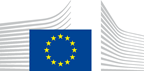 EUROPA-KOMMISSIONENUdvælgelsesprocedure nr. COM/TA/FISMA/22/AD8DU SKAL UDFYLDE ANSØGNINGSSKEMAET HELT. MANGLENDE UDFYLDNING AF ANSØGNINGSSKEMAET KAN MEDFØRE, AT DIN ANSØGNING AFSLÅS.ANSØGNINGSSKEMAET KAN UDFYLDES PÅ DIT SPROG 1 VALGT BLANDT DEN EUROPÆISKE UNIONS 24 OFFICIELLE SPROG, UNDTAGEN HVAD ANGÅR PUNKT 8.2 NEDENFOR, SOM SKAL UDFYLDES PÅ ENGELSK.BEMÆRK VENLIGST AT UDVÆLGELSESKOMITÉEN (UNDER UDVÆLGELSESPROCEDUREN) OG EUROPA-KOMMISSIONENS HR-TJENESTER (I FORBINDELSE MED ANSÆTTELSE AF DE ANSØGERE, DER UDVÆLGES), SOM ARBEJDER PÅ ET BEGRÆNSET ANTAL FÆLLESSPROG, VIL HAVE ADGANG TIL HELE ANSØGNINGSSKEMAET.DE ANSØGERE, DER UDVÆLGES OG DERFOR PLACERES PÅ LISTEN OVER EGNEDE ANSØGERE, VIL I TILFÆLDE AF, AT DE HAR ANVENDT ET ANDET SPROG VED UDFYLDELSEN AF ANSØGNINGSSKEMAET, BLIVE BEDT OM AT FREMLÆGGE EN OVERSÆTTELSE HERAF TIL ENGELSK FOR DEN ANSÆTTENDE TJENESTEGREN. 1.Efternavn Pigenavn (hvis relevant)Fornavne 2.Adresse(oplys ændringer hurtigst muligt)E-postTelefon arbejdeTelefon hjemmeMobiltelefonNavn og telefonnummer på en person, som kan kontaktes, hvis vi ikke kan komme i kontakt med digNavn og telefonnummer på en person, som kan kontaktes, hvis vi ikke kan komme i kontakt med dig3.Fødeby og -land:Fødselsdato(dd/mm/åå)Nuværende nationalitet (angiv begge ved dobbelt)4.KønMK5.SprogkundskaberSprogL1(*) :      L1(*) :      L1(*) :      L1(*) :      L2(*) :      L2(*) :      L2(*) :      L2(*) :      L2(*) :      L3(*) :      L3(*) :      L3(*) :      L3(*) :      L3(*) :      L4(*) :      L4(*) :      L4(*) :      L4(*) :      L4(*) :      SprogLæseSkriveForståTaleTaleLæseSkriveForståTaleTaleLæseSkriveForståTaleTaleLæseSkriveForståTaleFREMRAGENDESÆRDELES GODTGODTTILFREDSSTILLENDEGRUNDLÆGGENDEAndre sprog:6.UniversitetsuddannelseUddannelsesinstitutionens navn og adresse(by, land)Eksamensbevis eller andet bevis for bestået eksamenDato for erhvervelse af bevis(dag, måned, år)Fuldført uddannelse ja/nejFuldført uddannelses normerede varighed7. Generel uddannelse, specialuddannelse og videreuddannelseUddannelsesinstitutionens navn og adresse(by, land)Eksamensbevis eller andet bevis for bestået eksamenDato for erhvervelse af bevis(dag, måned, år)Fuldført uddannelse ja/nejFuldført uddannelses normerede varighed8. Erhvervserfaring8.1 Begynd med din nuværende stilling og angiv i kronologisk rækkefølge alle stillinger, du har haft, og de arbejdsopgaver, du har udført.StillingsbetegnelseArbejdsgivers navn og adresseBeskæftigelsesgradFra(dag, måned, år)Til(dag, måned, år)arbejdsopgavernes art og beskrivelse af demArbejdsgiverBeskæftigelsesgradFra(dag, måned, år)Til(dag, måned, år)arbejdsopgavernes art og beskrivelse af demArbejdsgiverBeskæftigelsesgradFra(dag, måned, år)Til(dag, måned, år)arbejdsopgavernes art og beskrivelse af demArbejdsgiverBeskæftigelsesgradFra(dag, måned, år)Til(dag, måned, år)arbejdsopgavernes art og beskrivelse af demArbejdsgiverBeskæftigelsesgradFra(dag, måned, år)Til(dag, måned, år)arbejdsopgavernes art og beskrivelse af demArbejdsgiverBeskæftigelsesgradFra(dag, måned, år)Til(dag, måned, år)arbejdsopgavernes art og beskrivelse af demArbejdsgiverBeskæftigelsesgradFra(dag, måned, år)Til(dag, måned, år)9.Har du et fysisk handicap, der kræver særlige forholdsregler ved prøverne?Har du et fysisk handicap, der kræver særlige forholdsregler ved prøverne?Ja   Nej  Angiv i givet fald nærmere, hvilke særlige forholdsregler du anser for nødvendige.Angiv i givet fald nærmere, hvilke særlige forholdsregler du anser for nødvendige.